ACTA192 /202128-10-2021Sesión de Junta Directiva del Instituto de Prensa y Libertad de Expresión (IPLEX), realizada el 28 octubre 2021 las 6 p.m. con la asistencia virtual por medio de Zoom de los siguientes miembros:Presentes: Raúl Silesky Jiménez, Presidente; Yanancy Noguera, Tesorera y Alejandro Delgado Faith, Vocal II. Auxiliar del IPLEX: Marco Barquero.Ausentes con justificación: Rocío Álvarez Olaso, Vocal I; Juan Pablo Estrada Gómez, Secretario y Grettel Umaña Vargas, Fiscal.Invitados afiliados: Evelyn Ardón, Gerardo Jiménez, Maylen Brenes, Noemy Coto y Vicky Ross.Artículo I: Aprobación ActaSe aprueba el acta 191 de Junta Directiva.Artículo II: Rendición de cuentasSe le expone a los afiliados invitados los proyectos y actividades que está realizando el IPLEX: el Fondo Nicaragüense de Libre Prensa en el Exilio financiado por la Universidad de Missouri por un monto de 31,500 dólares, el Apoyo financiero temporal apoyado por IFEX/ALC por 19,950 dólares, el programa de acogida para periodistas en situaciones de riesgo que inició en el 2019 con 108,087 dólares. Y el sobre el rediseño de la página apoyado por IFEX/ALC con 16,759 dólares. La tesorera explica los controles que se llevan para luego entregar los informes escritos y financieros a las organizaciones donantes.Se exponen las relaciones internacionales que tiene el IPLEX con la Alianza Regional por la Libre Expresión e Información, la Coalición por la Libertad de Asociación latinoamericana, la Red Mundial IFEX/ALC, Red Latinoamericana de Transparencia Legislativa, Foro mundial de Información y Democracia, entre otros.Además, de las actividades permanentes de seguimiento a los temas de libertad de expresión y prensa y acceso a la información pública. Los asistentes felicitan la labor de IPLEX y proponen que se le dé una mayor divulgación. Posteriormente el Auxiliar del Instituto presentó el primer borrador de los contenidos estructurales del sitio web; el cual fue discutido por los asistentes y se hicieron una serie de recomendaciones las cuales se acogen para su incorporación.Artículo III: InformesSe conoció el informe del Auxiliar del Instituto:“28 de Setiembre- 28 de octubreReuniones:29 de setiembre: Reunión con las personas delegadas de la UDM en el hotel Hilton para futuro financiamiento del IPLEX.4 de octubre: Reunión con Sean Bryda de la UDM en el marco del proyecto de apoyo a personas periodistas.6 de octubre: Reunión con los centros de acogida para el intercambio de experiencias8 de octubre: Sesión de coordinación de contenidos estructurales preliminares del sitio web (Raúl Silesky y Rocío Álvarez)14 y 15 de octubre: Asistencia a las actividades en el marco de la misión de RSF y la FLIP.27 de octubre: Reunión en Casa DEI para recomendaciones en el área psicosocial para coordinadores de casas de acogida.28 de octubre: Reunión con Sean Bryda de la UDM en el marco del proyecto de apoyo a personas periodistas.28 de octubre: Reunión con NA y 100% N para identificar espacios de apoyo con financiamiento de la UDM.Labores:Proyecto “AVDL” En el marco del apoyo financiero de la Universidad de MissouriEn ejecución. Se procedió con la compra y entrega del equipo correspondiente.  Se desarrolló el contrato por parte de la productora. Se ha ejecutado el 35% del presupuesto. Desarrollo del Sitio WebSe desarrolló el primer borrador de los contenidos estructurales del sitio web; el mismo será discutido en el marco de la rendición de cuentas.Proyecto “Apoyo financiero para periodistas solicitantes de refugio”En ejecución, se inició con la primera generación de forma exitosa. El 50% de las personas beneficiarias ya ejecutaron más del 90% de los fondos del primer mes.Programa de apoyo a periodistas en situación de riesgoLos periodistas DG y OG fueron recibidos sin problemas Los periodistas LN, AG, WM y MR ya cuentan con la logística preparada para ser recibidos en dos grupos. El 1 de diciembre y el 17 de diciembre.Labores de contabilidad”El Presidente informa que los días 14,15 y 16 de octubre se participó en la actividad que organizó la FLIP y RSF para conocer la situacion que enfrentan los periodistas nicaragüenses en el exilio en Costa Rica y dentro de su país. El 15 se participó en una conferencia de prensa.El 8 de octubre se dieron declaraciones publicadas en Noticias Monumental condenando el fallo de la jueza de ejecusión de la pena, Mayra Acevedo, que prohibía al Ministerio de Justicia  y a terceras personas hacer manifestaciones sobre temas penitenciarios.Se publicó por redes sociales, a iniciativa de la Vocal I, la felicitación a los periodistas Maria Ressa y Dmitri Muratov por haber ganado el Premio Nobel de la Paz 2021, por su trabajo por la libertad de prensa y por denunciar los abusos de poder en Filipinas y Rusia.Se conoce iniciativa de la UNESCO "Café Sombrilla Azul" a fin de brindar apoyo a los periodistas nicaragüenses en Costa Rica. Se distribuyó la invitación a los afiliados.Afiliaciones:Se conoce solicitud de afiliación de la MSc. Guisselle Boza Solano, cédula 302420648.  Se aprueba y se le da la bienvenida.Próxima sesión virtual de la Junta Directiva jueves 19 de noviembre a las 6:30 p.m.  y se define que la de diciembre será presencial el día 16.Se levanta la sesión al ser las veinte horas y treinta minutos.Raúl Silesky Jiménez       Presidente       Alejandro Delgado Faith, Vocal II                        Secretario a.i.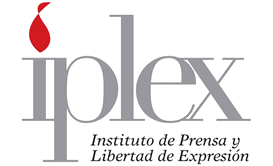 